Boomerangs Minutes 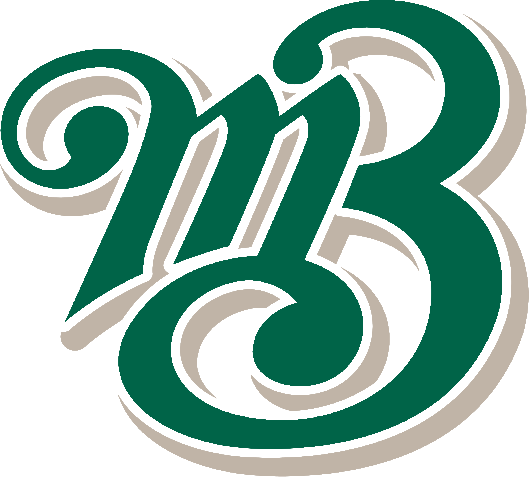 Date | time 16/07/2019 7:10 PM |Meeting called to order by In AttendanceAttendees:	Wayne Quick (President), John Mossop (Snr-Vice President), Joshua Voigt (Secretary), Ann Voigt (Treasurer), Stephen Petherbridge, Virginia PetherbridgeApologies:	Jason Picot (Vice President), Robert VoigtApproval of MinutesThe minutes from the 29/05/2019 were read and accepted.Moved Josh, Seconded AnnBusiness Arising from Previous MinutesWWCC list.The Grant process has closed, voting has now opened (Website crashed temporarily)The Batting tunnel lock has now been swapped over (the missing softball lock was returned)CorrespondenceNBA – Updated Result Sheets/RemindersTori Vella – Town Hall Meeting RSVP ReminderBNSW – 2019/20 Season Sports Club HQBNSW – Sports Club HQ Training SessionsNBA – Latest Accredited Coaches ListBaseball Australia – Congratulations Northern MetrosNBA – StatementNBA – Junior RepTreasurer’s ReportClothing mostly soldSquare Reader has helped out immenselyMost Juniors used Active Kids VoucherNeed to use Sponsorship money for junior equipment next yearMBBC Inc. Main:MBBC Inc. Canteen Account:Grants Account: Moved Ann, Seconded VirginiaNBA ReportN/A – (Jason not in attendance)SPLC ReportSoftball are suggesting building their own batting tunnel, citizens have asked for the plans. Told the users that the voting is open for the grants, asked Got the lock back to secure the inside gate of the batting tunnelLetter from Jethro, someone has illegally bypassed the token machine in the batting tunnel.The service duct needs to be kept clear, so the recycling bin needs to be relocated.General BusinessVirginia:Needs to finish 4th grade stats.Stephen – N/AAnn – N/AJohn:Need to look at Presentation Venue/DateJosh:Wayne:Want everyone to think about the option to combine Mick Hassett Cup Day with the Old Boys Day.Club Fee Exemptions – Insurance only (Tim Voigt, Brock Ridgewell, Jye Fogarty)Moved a motion for Brock, Tim and Jye to only have to pay their insurance component.Moved Wayne, Seconded VirginiaNext Meeting15/08/2019 @ 7:00 pm @ Beauford HotelMotion to adjourn was made at 7:50 pm and was passed unanimously.MBBC Inc. Main Account782236229MBBC Inc. Canteen Account72138541Opening Balance – 02.05.2019$3204.47Opening Balance – 02.05.2019$4065.92Incoming$10,967.50Incoming$7605.38Expenses$10,181.10Expenses$7583.60Closing Balance –16.07.2019$3990.87Closing Balance -16.07.2019$4087.70MBBC Inc. Grants Account721808947Total BalanceTotal BalanceOpening Balance – 02.05.2019$28,506.61$39,124.40$39,124.40Incoming$2547.22$39,124.40$39,124.40Expenses$39,124.40$39,124.40Closing Balance – 16.07.2019$31,053.83$39,124.40$39,124.40Expenses:Expenses:Incoming:Incoming:Bunnings (Shirley’s)  Club Socks  Umpire Fees Woolworths  Donation - Thomas Karnaghan Refund – Bailey RobardsNBA – 6 dozen Baseballs  Payment club Batting Gloves  Woolworths Transfer MolyCop money  Transfer CBM Sports money  Onya Clothing (hoodies) NBA team Fees  Supercheap (white paint)  Toronto Masters Rego  SPLC Junior games   Square transfer  $97.29$1047.22$1480.00$211.57$400.00$100.00$540.00$175.00$12.50$1,000.00$500.00$1787.00$1750.00$17.56$150.00$36.23$876.73Umpire Fees Clothing and Fees  Sponsorship Moly-Cop Sponsorship CBM Sports  RMS Active Kids Square  Transfer Woolworths Interest  Fundraising Chocolate $90.00$3456.56$1,000.00$500.00$1500.00$4149.36$211.57$0.01$60.00Expenses:Expenses:Incoming:Incoming:Onya T/shirtsThompson Pies($95.40, $95.20, $85.20, $55.10, $43.10)ColesWoolworthsLiquorlandBWS ($258.50, $102.00)Wine in A GlassKmartRed Frogs (40 packets)MGH (foam)Candy Time$2774.00$373.00$1161.28$1268.61$90.00$360.50$679.60$18.00$444.92$34.58$379.11Bpay/OskoTakingsSquare ReaderReplace umpire feeCandy Time$72.00$5799.45$776.73$410.00$142.20Expenses:Expenses:Incoming:Incoming:Transfer for Club Socks  Transfer for sponsorship MolyCop  Transfer for Sponsorship CBM sports  $,1047.22$1,000$500.00